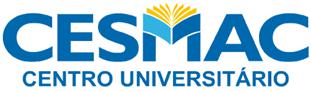 FORMULÁRIO DE INSCRIÇÃO– MONITORIANome:Maceió,	de	deAssinatura do AlunoRecebido em:	/	/___________________________________________Assinatura de recebimentoOBS: Anexar as seguintes cópias: histórico, currículo lattes e comprovante de matricula.E-mail:Endereço:Nº:Nº:Bairro:Bairro:Cidade:Cidade:Cidade:Cidade:Cidade:CEP:Telefone:Telefone:Data de Nascimento:Data de Nascimento:Data de Nascimento:Data de Nascimento:RG:RG:CPF:CPF:CPF:Curso:Curso:Matricula:Matricula:Período atual:Período atual:Período atual:Período atual:Período atual:Horário disponível:Horário disponível:Horário disponível:( ) Manhã ( ) Tarde( ) Manhã ( ) Tarde( ) Manhã ( ) Tarde( ) Noite( ) Noite( ) NoiteNome do banco:Nome do banco:Nome do banco:Agência:Agência:Agência:Agência:Conta corrente:Conta corrente:Conta corrente:Conta corrente: